Information till medlemmarna StyrelsemedlemmarVi är i stort behov av fler styrelsemedlemmar!!!Vet du inte riktigt vad det innebär att vara med? Kontakta gärna någon av oss i styrelsen så kan vi berätta mer om hur styrelsearbetet går till.  Tycker du att det verkar kul att vara med i styrelsen? Kontakta i så fall  valberedningens ordförande, Margareta Karlsson, telefon 073-057 72 78 alternativt via e-post pukeryd@gmail.comVi behöver bland annat någon som vill vara med och som uppgift  ta hand om vår hemsida.Hundägare				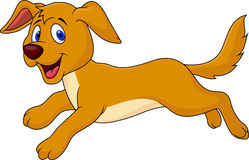 Hundar skall alltid hållas kopplade när de vistas: i våra gemensamma utrymmen exempelvis trapphus och källargångar på våra grönytor runt omkring husenBrandskydds erbjudande från Brandexperten              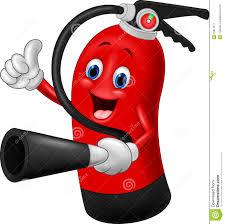 Brandexperten, Nya Tanneforsvägen 64, erbjuder följande:Optisk brandvarnare KD-134A, 2 års garanti                      98kr/st           Brandsläckare, 2 kg pulver Dafo, 5 års garanti                 247kr/st               Brandsläckare, 6 kg pulver Dafo, 5 års garanti                 495kr/st                     
Brandfilt 180x120 cm                                                               345kr/st                                              Nya rutiner vid avflyttningInnan styrelsen godkänner en ny medlem ska säljaren ha ombesörjt en besiktning av lägenheten. Vid besiktningstillfället kommer bland annat ventilation, vattenkopplingar och golvbrunnar att besiktigas.Besiktningen bokas via vicevärden Claes Aglert, telefonnummer 076-102 25 72. Separat information kommer att skickas ut under februari.